Picture AnalysesTrue or False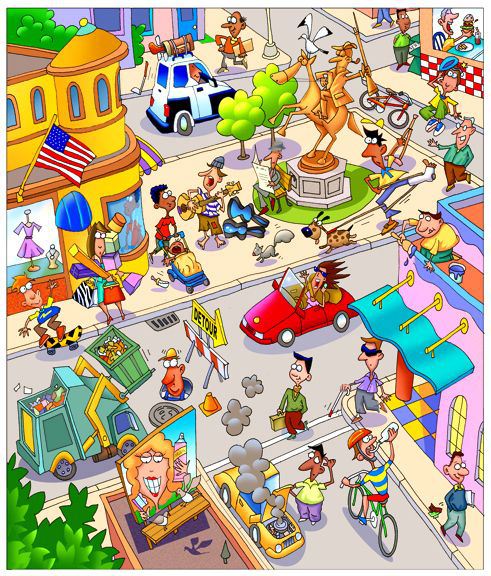 Look at the picture very well & then read the sentences below. Are they true or false? Correct the false ones.  1.  This picture takes place in Europe.                   TRUEFALSE  2.  It is a beautiful summer’s day.TRUEFALSE  3. The rubbish isn’t being collected today.TRUEFALSE  4. A baby is crying in its mother’s arms.TRUEFALSE  5. Children can use their skateboard on the road.TRUEFALSE  6. A woman has bought a lot of shopping.TRUEFALSE  7. There aren’t any restaurants in this part of town.TRUEFALSE  8. A man is busy painting his shop red. TRUEFALSE  9. Someone is helping a blind man cross the road.TRUEFALSE  10. A man with a broken arm is taking his dog for a walk.TRUEFALSE